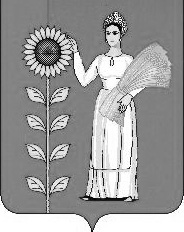  СОВЕТ ДЕПУТАТОВСЕЛЬСКОГО ПОСЕЛЕНИЯ ДОБРИНСКИЙ СЕЛЬСОВЕТДобринского муниципального района Липецкой областиРоссийской Федерации24-я сессия 2-го созываРЕШЕНИЕ06.08.2021г                 п.Добринка              №81-рсО кандидатурах в резерв составов участковых избирательных комиссий избирательных участков №№04-02, №04-08 срока полномочий 2018-2023 г.г. на территории сельского поселения Добринский сельсовет Добринского района Липецкой областиРассмотрев предложения по кандидатурам для зачисления в резерв составов участковых избирательных комиссий срока полномочий 2018-2023 г.г., в соответствии с пунктом 4 статьи 27 Федерального закона «Об основных гарантиях избирательных прав и права на участие в референдуме граждан Российской Федерации», частью 4 статьи 5 Закона Липецкой области №117-ОЗ от 29.12.2012 «О статусе, полномочиях и порядке формирования территориальных и участковых избирательных комиссий в Липецкой области», статьей 30 Устава сельского поселения Добринский сельсовет, Совет депутатов сельского поселения Добринский сельсовет РЕШИЛ:	1. Выдвинуть для зачисления в резерв участковой избирательной комиссии избирательного участка №04-02 срока полномочий 2018-2023г.г. на территории Добринского района Липецкой области кандидатуру Першиной Любовь Владимировны, 21 мая 1961 года рождения, образование высшее, Администрация Добринского муниципального района,  старший бухгалтер отдела бухгалтерского учета и отчетности.2. Выдвинуть для зачисления в резерв участковой избирательной комиссии избирательного участка №04-08 срока полномочий 2018-2023г.г. на территории Добринского района Липецкой области кандидатуру Кузнецовой Татьяны Николаевны, 25 марта 1990 года рождения, образование начальное среднее, повар, временно безработная.3. Направить настоящее решение в территориальную избирательную комиссию Добринского района.							4. Настоящее решение вступает в силу со дня его принятия.Председатель Совета депутатовсельского поселенияДобринский сельсовет                                                                   В.Н. Авцынов